§757-C.  Trafficking in contraband in a state hospital1.   A person is guilty of trafficking in contraband in a state hospital if:A.  That person intentionally conveys or attempts to convey a dangerous weapon to any patient at a state hospital.  Violation of this paragraph is a Class C crime;  [PL 2013, c. 191, §1 (NEW).]B.  That person intentionally conveys or attempts to convey contraband other than a dangerous weapon to any patient at a state hospital.  Violation of this paragraph is a Class D crime; or  [PL 2013, c. 191, §1 (NEW).]C.  Being a patient at a state hospital, that person intentionally makes, obtains or possesses contraband.  Violation of this paragraph is a Class D crime.  [PL 2013, c. 191, §1 (NEW).][PL 2013, c. 191, §1 (NEW).]2.   As used in this section, "contraband" means any tool or other item that may be used to facilitate a violation of section 755, a dangerous weapon or a scheduled drug as defined in section 1101, subsection 11, unless, in the case of a patient at a state hospital, the drug was validly prescribed to the patient and was approved for use by that patient pursuant to the procedures of the state hospital. As used in this section, "state hospital" means the Riverview Psychiatric Center or the Dorothea Dix Psychiatric Center.[PL 2013, c. 191, §1 (NEW).]SECTION HISTORYPL 2013, c. 191, §1 (NEW). The State of Maine claims a copyright in its codified statutes. If you intend to republish this material, we require that you include the following disclaimer in your publication:All copyrights and other rights to statutory text are reserved by the State of Maine. The text included in this publication reflects changes made through the First Regular and First Special Session of the 131st Maine Legislature and is current through November 1. 2023
                    . The text is subject to change without notice. It is a version that has not been officially certified by the Secretary of State. Refer to the Maine Revised Statutes Annotated and supplements for certified text.
                The Office of the Revisor of Statutes also requests that you send us one copy of any statutory publication you may produce. Our goal is not to restrict publishing activity, but to keep track of who is publishing what, to identify any needless duplication and to preserve the State's copyright rights.PLEASE NOTE: The Revisor's Office cannot perform research for or provide legal advice or interpretation of Maine law to the public. If you need legal assistance, please contact a qualified attorney.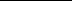 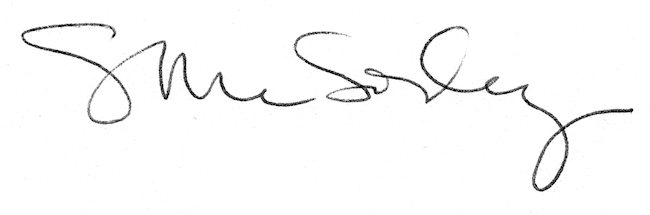 